PICKERINGTON PUBLIC LIBRARY BOARD OF TRUSTEES MEETING
March 19, 2018The Board of Trustees of the Pickerington Public Library met in regular session on Monday, March 19 at 7:21 p.m. at the Sycamore Plaza Library, 7861 Refugee Road.  Members present were Cristie Hammond, Mary Herron, Cheryl Rickett, and Michelle Shirer.  Staff members present: Tony Howard, Library Director, Brenda Oliver, Fiscal Officer and Colleen Bauman, Community Relations Coordinator. Public in attendance: Kathy Bowden, President of the FriendsCall to OrderCristie called the meeting to order. Roll CallExcused: Todd Stanley, Berneice Ritter, Mike JonesSecretary’s Report
Cristie asked for approval for the regularly scheduled Board meeting and FAB Committee minutes from February 19, 2018.Approval of Minutes03-01-18 Motion to approve the Regular Board and FAB Committee Meeting Minutes for February 19, 2018Mary Herron made a motion to approve the Regular Board and FAB Committee meeting minutes for February 19, 2018. Cheryl Ricketts seconded. Minutes were approved with no changes. Motion passed.Public ParticipationFriends of the Library Report - noneFinance CommitteeFiscal Officer’s ReportBrenda asked if there were any questions from the financial reports. There were none.
She shared what was discussed in the FAB meeting. Other Committee ReportsLibrary Fund and Fundraising Meeting April 12 at 5:30pm; reminder to be sent out.Director’s ReportCurrent Projects:  Wood line clean up progressing well. Ash trees being removed, vines removed. Tech Services carpet project finished. Conference room furniture is set up. Security camera project complete; software will be added to staff computers to monitor. LED lighting project is almost complete for this year. Tony said comparisons will be made to usage over the last 3 years to see the savings from LED bulb replacement. Roof leak issues by DVD area; has been addressed and bid process has begun. It will be determined if that area will need to be closed when beams are being replaced. Staffing – 3 positions open. Assistant director position interviews are scheduled. Custodian position is still open and there is a Patron Services position open.Tony shared a Gale Analytics report to show the Board how staff will use it to make better decisions on marketing, programs and services.Old Business2018 Strategic PlanTony and the Board reviewed the updated 2018 Strategic Plan with suggested changes; this will be put on the website and in the libraries for the public. Detailed strategies were shared to show the desired outcome of the strategic plan.  03-02-2018 Resolution to approve the 2018 Strategic Plan with suggested changesCheryl Ricketts made a motion to approve the 2018 Strategic Plan with suggested changes. Mary Herron seconded the motion. Motion passed.Roll Call: Cristie Hammond-yes, Mary Herron-yes, Michelle Shirer-yes, Cheryl Ricketts-yes. 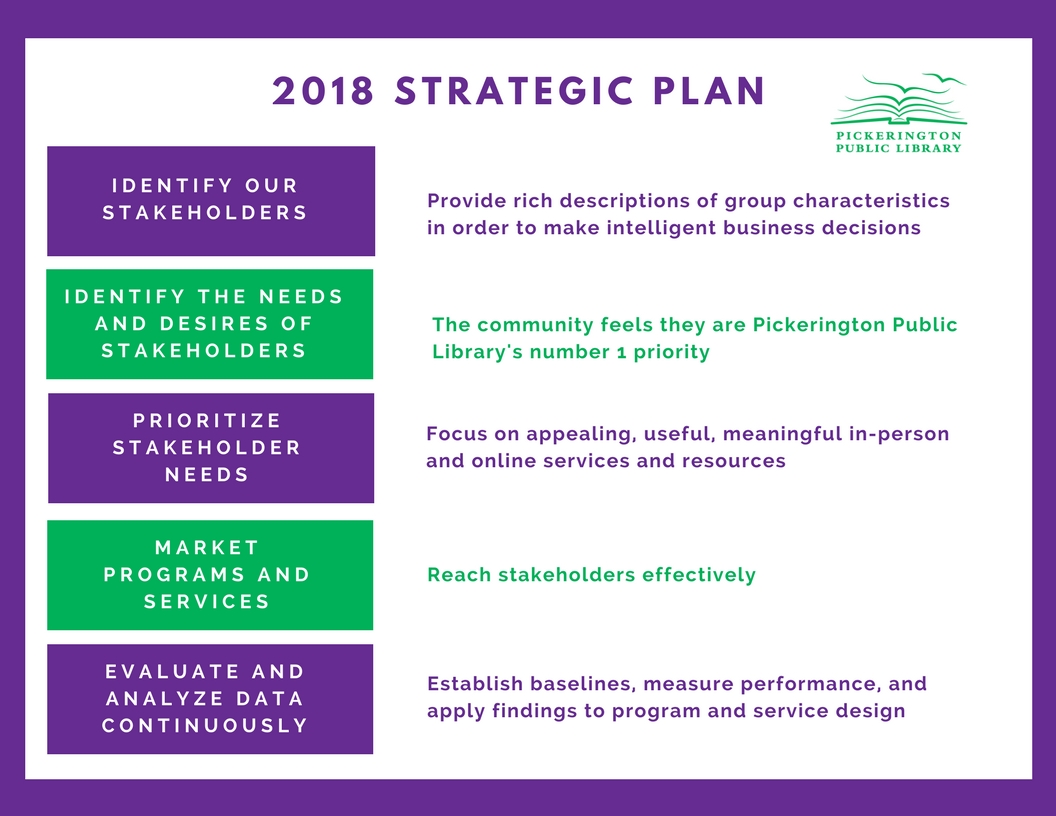 New BusinessDonationsPublic Participation at Board Meetings PolicyLast update was in 2006. The changes made to this policy bring the policy in line with the Board Bylaws.03-03-2018 Resolution to approve changes to the Public Participation at Board Meetings PolicyCheryl Ricketts made a motion to approve changes to the Public Participation at Board Meetings Policy. Michelle Shirer seconded. Motion passed.Roll Call: Cheryl Ricketts-yes, Mary Herron-yes, Michelle Shirer-yes, Cristie Hammond-yes.Open Public Meetings PolicyThis policy was last updated in January 2004. Changes to this policy include the separation of the Board Policy from the Administrative Procedure and bring the policy in line with the current Board Bylaws.03-04-2018 Resolution to approve the Open Public Meetings PolicyCheryl Ricketts made a motion to approve the update to the Open Public Meeting Policy. Mary Herron seconded. Motion passed.Roll Call: Mary Herron-yes, Cheryl Ricketts-yes, Cristie Hammond-yes, Michelle Shirer-yes.Records Retention PolicyMany additions to this policy as it was last updated in March 2012. As with other policy updates, SHRM resource and several other public library policies were used when working on this update. The Board policy was separated from the Administrative procedure. The Ohio Revised Code requires the libraries to have a Records Commission and review the schedule every 12 months. This was added to the policy. The schedule was reorganized to mirror what we are required to submit to the state. Records were added that were not included in the previous policy. 03-05-2018 Resolution to approve the changes to the Records Retention PolicyMichelle Shirer made a motion to approve the Records Retention Policy with the discussed revisions. Cheryl Ricketts seconded. Motion passed.Roll Call: Cristie Hammond-yes, Michelle Shirer-yes, Cheryl Ricketts-yes, Mary Herron-yes. 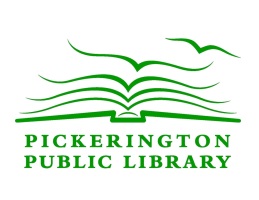 Pickerington Public LibraryRECORDS RETENTION POLICYBoard Policy								Date Approved:   3/19/2018									Effective Date:    3/19/2018								  Replacing Policy Effective:   3/12/2012The Pickerington Public Library, like other public entities in the State of Ohio, must retain certain records from year to year.  It is the Policy of the Library to comply with all applicable laws for the proper retention of public records.Although the Ohio Revised Code does not set guidelines for public libraries, the Pickerington Public Library Records Commission sets and approves the record retention schedule. The Pickerington Public Library Records Commission is comprised of all Board Members, the Fiscal Officer and the Library Director. The Commission will meet at least once every twelve months to review schedules of records retention and disposition.Administrative Procedures						Date Approved:  3/19/2018									Effective Date:   3/19/2018							 Replacing Schedule Approved:  3/12/2012  Retention of records may be any commercially viable media that provides an accurate reproduction of the record.  The following list show the retention period of specific records, which is compiled from recommendations from the Auditor of State’s Office and the Ohio Historical Society:Regardless of format, computer back-ups of any of the above-referenced records shall follow the same retention period as paper records.For all above records, if a paper record has been scanned into electronic format, then the paper copy of the record can be destroyed after the audit.“Until Audited” and “Provided Audited” are defined as the Auditor of State (or other contracted auditors) having audited the fiscal years encompassed and the audit report has been duly released.2018 Permanent AppropriationsProposed 2018 Permanent Appropriations for the General, Homework Help Center and the Capital Fund are included.  The proposed General Fund appropriations are $2,209.120, Homework Help Center is $2,300 and the Capital Fund is $240,000.03-06-2018 Resolution to approve the proposed 2018 permanent appropriations; General Fund Appropriations $2,209,120, Homework Help Center $2,300, Capital Fund $240,000Mary Herron made a motion to approve the 2018 permanent appropriations as proposed. Michelle Shirer seconded. Roll Call: Cheryl Rickets-yes, Cristie Hammond-yes, Mary Herron-yes, Michelle Shirer-yes. Resolution passed.Staffing ChangesLast year the Board approved a plan to bring acquisitions and cataloging in house. As part of that plan, Joan Underwood was promoted to Cataloger. She has gone through most of her training and has taken on more of the cataloging workload. It has been decided to increase her rate of pay to 3% pay increase to $15.03 per hour effective March 4, 2018.  Debbie Madison was promoted to Technical Services Staff II in order to fill the vacancy Joan left when she was promoted to Cataloger. Her new rate of pay is $12.46 per hour effective March 18, 2018.03-07-2018 Resolution to approve the new rates of pay for Joan Underwood and Debbie MadisonCheryl Ricketts made a motion to approve the new rates of pay for Joan Underwood and Debbie Madison. Mary Herron seconded. Motion passed.Roll Call: Michelle Shirer-yes, Cristie Hammond-yes, Cheryl Ricketts-yes, Mary Herron-yes. Transfer funds between Appropriation Accounts, as needed, up to $25,000 per transfer.03-08-2018 Resolution authorizing the Fiscal Officer and Library Director to transfer funds between appropriation accounts, as needed, up to $25,000 per transfer.Mary Herron made a motion to approve the resolution to authorize the Fiscal Officer and Library Director to transfer funds between appropriation accounts, as needed, up to $25,000 per transfer. Roll Call: Cristie Hammond-yes, Mary Herron-yes, Michelle Shirer-yes, Cheryl Ricketts-yes. Resolution passed.For the good of the orderAdjournmentNext Board Meeting:FAB Committee Meeting
April 16, 2018 @ 6:30 p.m. (Meeting room B)

Regular Board Meeting
April 16, 2018 @ 6:30 p.m. (Meeting room A)Important Dates:OLC Legislative Day @ Ohio Statehouse
	April 11, 2018 – all dayLibrary Fund and Fundraising Meeting
April 12, 2018 @ 5:30 p.m._______________________________Cristie Hammond
Library Board President_______________________________Mary Herron
Library Board SecretarySchedule NumberRecord Title/DescriptionRetention PeriodADMINISTRATIONADMINISTRATIONADMINISTRATIONA-01Accident/Incident Report6 years providing no pending actionA-02Administrative Policy/Procedure File1 year after supersededA-03ADA grievance files6 yearsA-04Annual Reports to the Community4 yearsA-05Annual Reports to the State Library of OhioPermanentA-06Board Agendas1 yearA-07Building Fire Inspections7 yearsA-08Building Project Records – Unsuccessful3 yearsA-09Building Project Records - SuccessfulRetain as long as PPL owns or leases the propertyA-10Building Specifications and PlansRetain as long as PPL owns or leases the propertyA-11CCTV Surveillance Videos20 days (unless as part of a criminal investigation, court proceeding, or security incident report)A-12Circulation RecordsRetained until Item is returnedA-13Committee Reports1 yearA-14Computer Booking LogsDailyA-15Consultant Report4 yearsA-16Correspondence – Informative – does not attempt to influence library policy2 yearsA-17E-MailRetain according to contentA-18Formal Legal OpinionsPermanentA-19General Correspondence2 yearsA-20Historical InformationPermanentA-21Library Board of Trustees’ MinutesPermanentA-22Library Card Application - Adult1 yearA-23Library Card Application - JuvenileUntil Juvenile reaches 18A-24Library Material Request for Review Form2 YearsA-25Library News Releases4 YearsA-26Library Publications2 YearsA-27Litigation Records5 years after case closed and appeals exhaustedA-28Meeting Room Applications1 yearA-29Monthly Statistical ReportsUntil incorporated into year-end reportA-30Open Meeting Notifications3 yearsA-31Operating Procedures/GuidelinesRetained until SupersededA-32Overdue Circulation Records6 yearsA-33Patron InformationPermanent or 3 years after inactiveA-34Postal Records (e.g. registered /certified/ insured or receipts/postal meter documents2 yearsA-35Public Programming documentation4 yearsA-36Record Requests and responses2 yearsA-37Recordings of Board Meetings (Audio)Until written minutes approvedA-38Records Commission/ Records Disposal     Documents10 yearsA-39SoftwareRetain until software is no longer in useA-40Survey Results PermanentA-41Technology PlansUntil supersededA-42Training ManualsUntil supersededA-43Transient Material (all informal and/or temporary messages and notes, including e-mail and voice mail message, and all drafts used in the production of public records)Discretionary; retain until no longer of administrative valueA-44Vehicle TitleRetain as long as PPL owns the vehicleFINANCEFINANCEFINANCEF-01Accounting Records not specified5 years provided auditedF-02Accounts Payable Ledger5 years provided auditedF-03Amended Official Certificates5 years provided auditedF-04Annual Budget Resolutions5 years provided auditedF-05Annual Certificate of Estimated Resources5 years provided auditedF-06Annual Financial Reports to the Auditor of StatePermanentF-07Appropriation Ledger5 years provided auditedF-08Audit of Library’s Financial RecordsPermanentF-09Bank  Deposit ReceiptsUntil auditedF-10Bank Statements4 years provided auditedF-11Bids – Successful15 years after completion of projectF-12Bids – Unsuccessful4 years after Letting of Contract provided auditedF-13Budgets – Annual (filed with the County Budget Commission)10 yearsF-14Canceled Checks4 years provided auditedF-15Cash Journals4 years provided auditedF-16Cash Register TapesUntil auditedF-17Certificates of Total Amount from Sources Available for Expenditures    4 years provided auditedF-18Check Registers4 years provided auditedF-19Construction ContractsRetain as long as PPL owns or leases the building/propertyF-20Contracts6 years after expirationF-21Depository Agreements4 years provided auditedF-22Donor Correspondence2 years (unless gift requires a commitment from PPL that extends beyond 2 years)F-23Encumbrance and Expenditure Journal5 years provided auditedF-24Expense Records5 yearsF-25Financial Year End Backups4 yearsF-26Gift Donor Forms3 yearsF-27Grant Files5 years provided all state or federal audits conducted and audit reports released and audit findings resolvedF-28Insurance Policies/Bonds12 years after expiration provided all claims have been settledF-29Inventories, except library materialsUntil supersededF-30Investment Records4 years provided auditedF-31Leases - Equipment4 years after expirationF-32Leases – Real Estate5 years after expiration, provided auditedF-33Levy Campaigns and Work PapersLife of Levy plus 5 yearsF-34Levy Official FilesLife of Levy plus 5 yearsF-35Monthly financial reports, including investment report to the Library’s Board of Trustees3 years (provided that the audit report was releasedF-36Prevailing Wages Records4 years provided auditedF-37Purchase Orders2 years provided auditedF-38Purchased Services and Maintenance Contracts7 Years after expiration, unless part of litigationF-39Receipt BooksUntil auditedF-40Receipt Journals5 years provided auditedF-41Voucher with Invoices5 years provided auditedPAYROLLPAYROLLPAYROLLP-01Annual Employee Absence Summary5 years provided auditedP-02Annual Payroll SummariesPermanentP-03Applications for Employment, resumes, interview notes and all other related employment documentsRetain with personnel records if applicant employed, others 1 yearsP-04Benefits Enrollment2 yearsP-05Benefits Summary Plan Documents7 yearsP-06Court Orders for Payroll DeductionsPermanentP-07Deduction AuthorizationsPermanentP-08Deferred Compensation Deduction Reports5 years provided auditedP-09Employment Handbook2 years provided auditedP-10Employment Request for Leave FormsUntil auditedP-11Employee Schedules 4 years provided auditedP-12Employee Withholding RequestsUntil replaced or revoked by employeeP-13Employer Quarterly Federal Tax ReturnPermanentP-14I-9 Immigration Verification Forms (retained separately from personnel files)The later of 3 years from date of hire or 1 year following terminationP-15Job DescriptionsUntil SupersededP-16Job Postings/Advertisement of Job Openings, Promotions, Training Programs 1 years if no action pendingP-17OPERS Records and ReportsPermanentP-18Payroll Tax RecordsPermanentP-19Personnel RecordsPermanentP-20Time Sheets 4 years provided auditedP-21Unemployment Compensation Claims4 years provided auditedP-22W-2 FormsPermanentP-23W-4 FormsUntil supersededP-24Worker’s Compensation Claims10 years after date of final paymentTechnical ServicesTechnical ServicesTechnical ServicesT-01Material InventoriesMaintained online; until supersededT-02Collection GuidelinesRetain until supersededT-03Collection Management – Ordering (Selections)Keep until no longer administratively necessaryT-04Collection Management - Acquisitions2 yearsT-05Collections – Holdings (Items in Library CatalogAs long as viable item exists in the library collectionT-06ILL Records30 days, unless financial obligation